HƯỚNG DẪN THAY ĐỔI MẬT KHẨU EMAIL CTYHướng dẫn thay đổi mật khẩu, ngôn ngữ hiển thị và múi giờ hoạt động cho lần sử dụng đầu tiênKhi đăng nhập (login) cho lần đầu tiên sử dụng, hệ thống sẽ yêu cầu bạn phải thay đổi mật khẩu, ngôn ngữ hiển thi và múi giwof hoạt độngSử dụng một Trình duyệt web (như IE, Chrome, FireFox, Edge, v.v…) để login vào hệ thống mail (login ở chế độ Webmail, hay còn gọi là chế đổ OWA – Outlook Web App). Truy nhập theo địa chỉ https://mail.hte.vn, điền thông tin như sau và click nút login (đăng nhập):Domain\user name (Tên miền\tên người dùng): điền địa chỉ email đầy đủPassword (Mật khẩu): điền mật khẩu được cung cấp từ Ban quản trị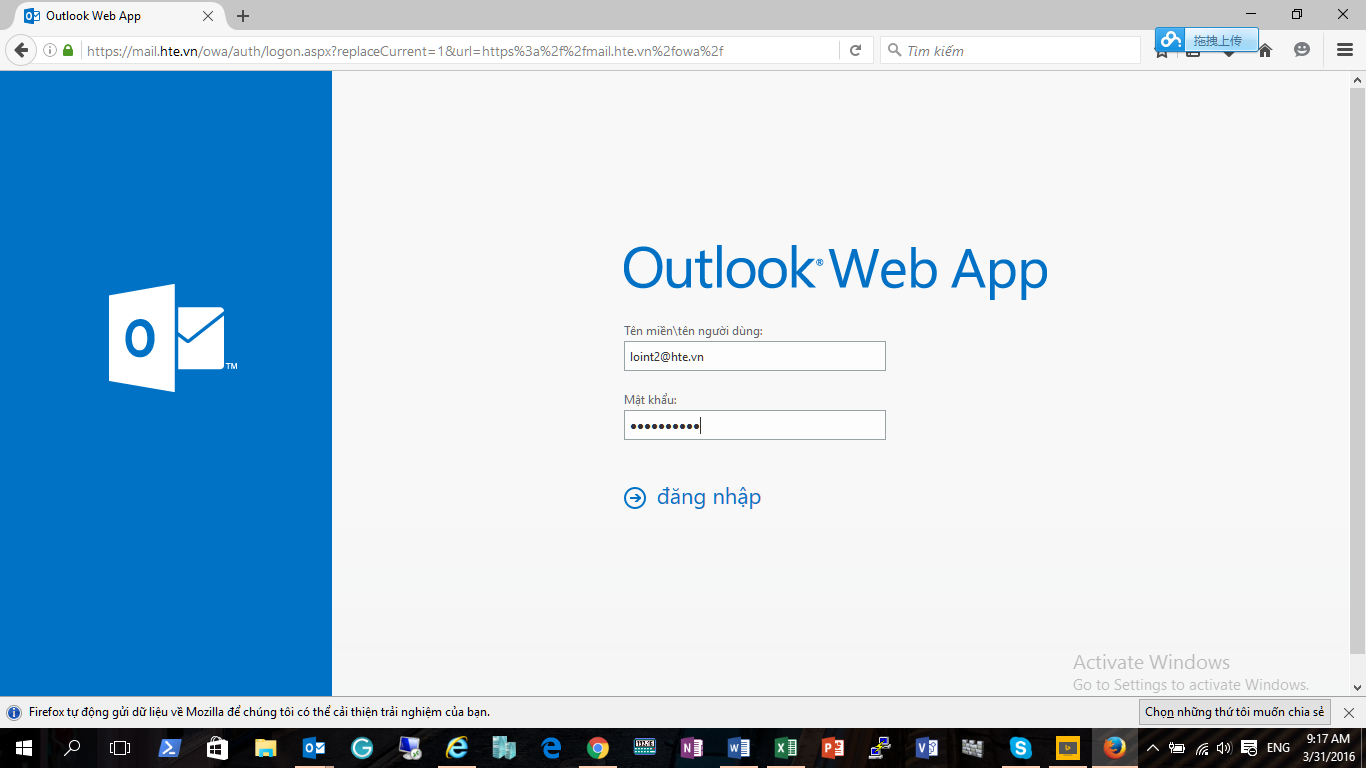 Hình 1: Màn hình đăng nhập hệ thống mailCửa sổ yêu cầu thay đổi mật khẩu xuất hiện, bạn hãy điền đầy đủ các thông tin như yêu cầu và click submit (Gửi) để hoàn thành việc thay đổi mật khẩu:Domain\username (Tên miền\tên người dùng): điền theo dạng hte.vn\username với username là phần trước dấu @ trong địa chỉ emailCurrent password (Mật khẩu hiện tại): điền mật khẩu mà Ban quan trị cung cấpNew password (Mật khẩu mới): điền mật khẩu mới của bạn Confirm new password (Xác nhận Mật khẩu mới): điền lại mật khẩu mới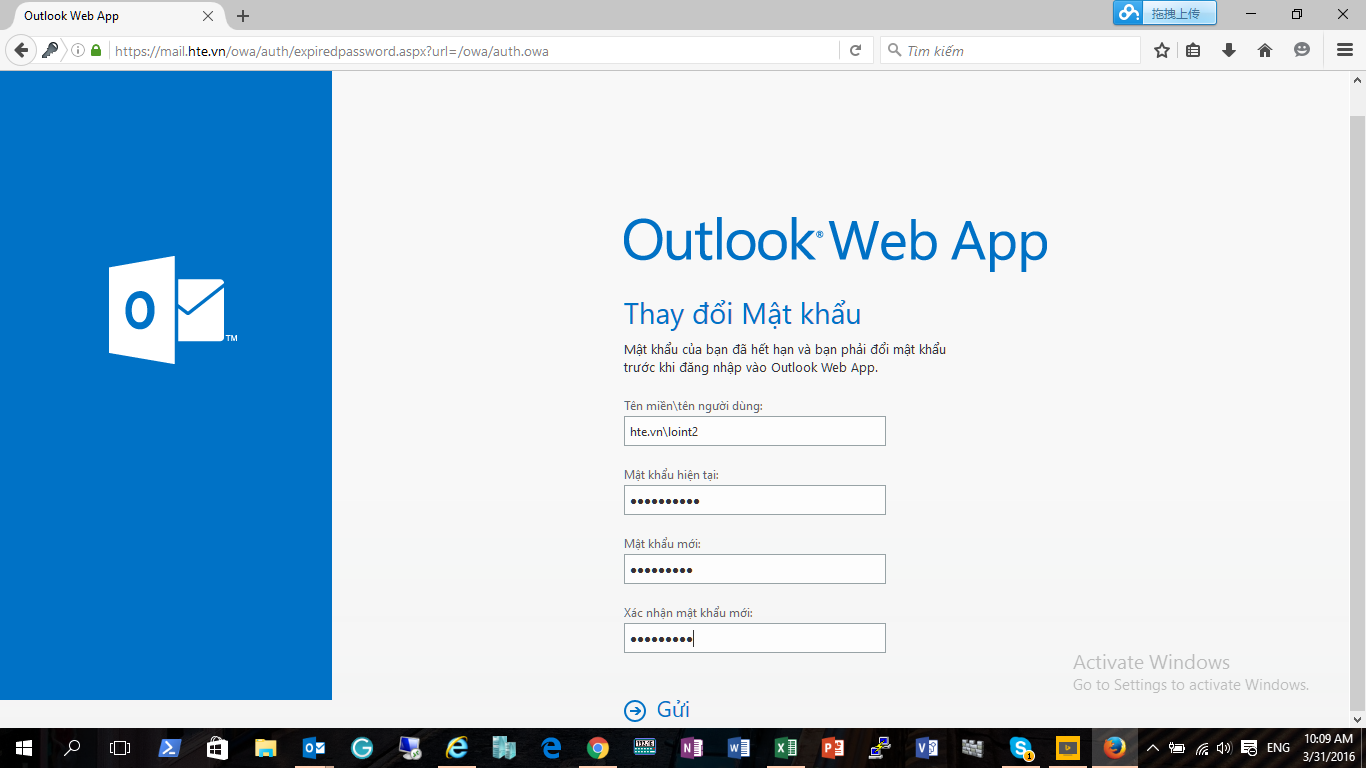 Trên cửa sổ thông báo đổi mật khẩu thành công, bấm OK để quay lại màn hình đang nhập theo mật khẩu mới.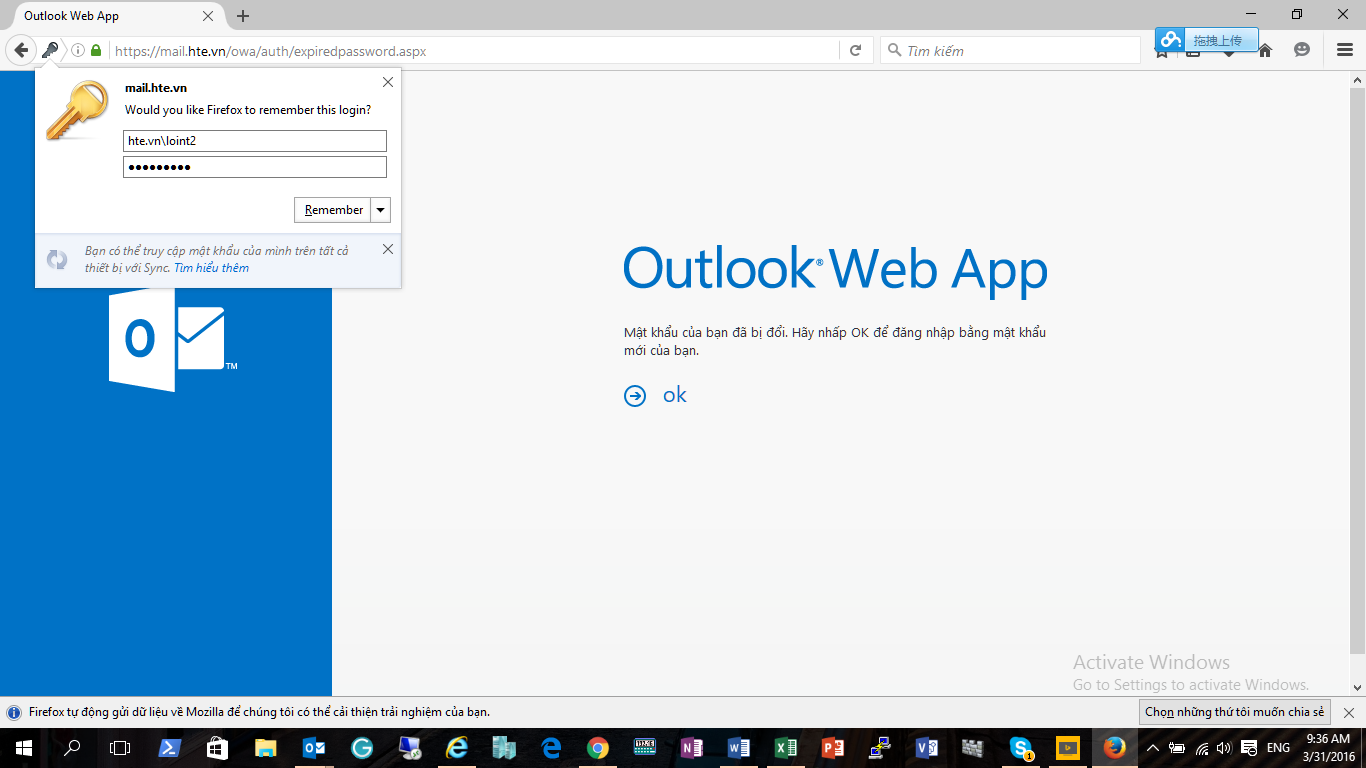 Đăng nhập lại theo theo mật khẩu mới và thay đổi lại ngôn ngữ hiển thị mail và chọn múi giờ của Vietnam. Language (Ngôn ngữ): VietnamTime zone (Múi giờ): UTC +07:00 Bangkok, Hanoi, Jakarta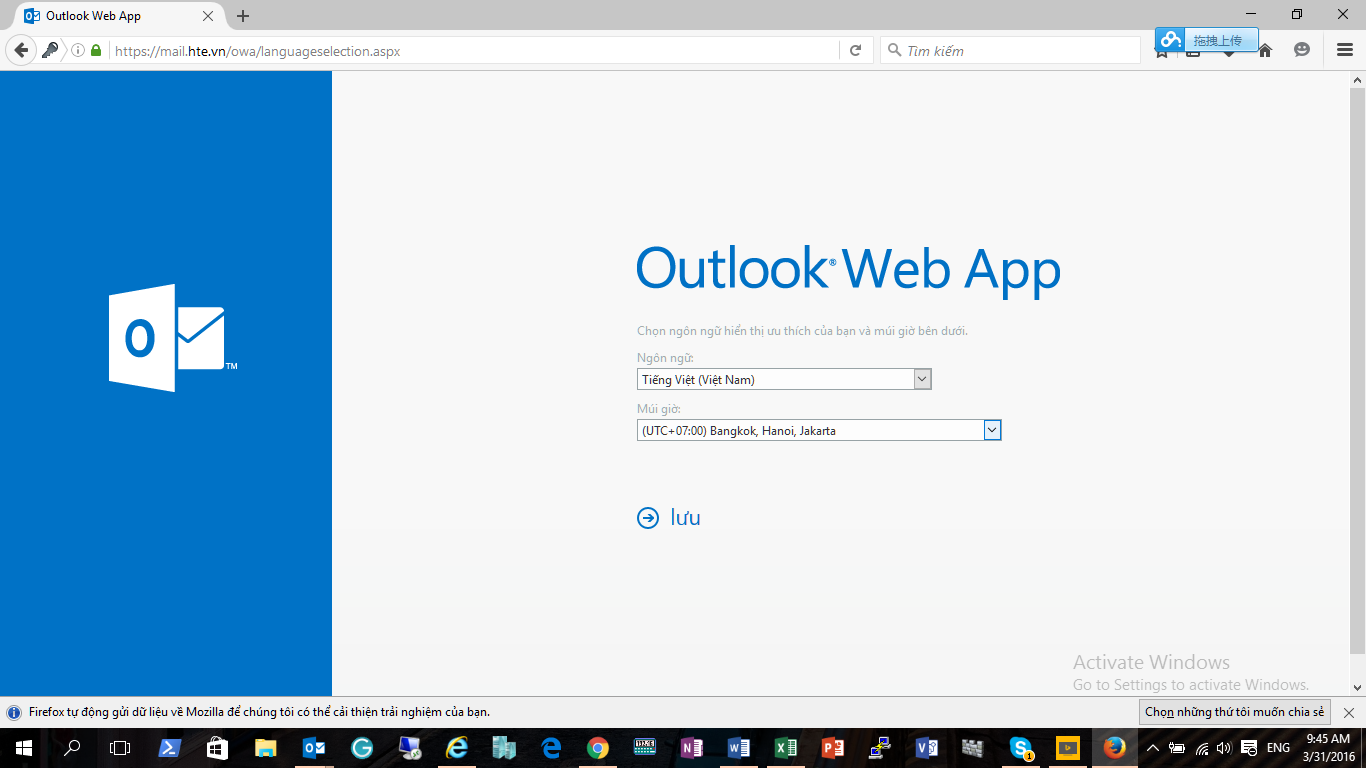 Cuối cùng chọn save (lưu) để truy nhập vào giao diện mail với ngôn ngữ tiếng việtHướng dẫn thay đổi mật khẩu email trong quá trình sử dụngÁp dụng cho trường hợp mail đã đưa vào sử dụngĐăng nhập vào hệ thống, click vào biểu tượng Settings (Thiết lập) có hình chiếc bánh rang ở phía trên bân phải màn hình giao diện email, chọn Change password (Thay đổi mật khẩu)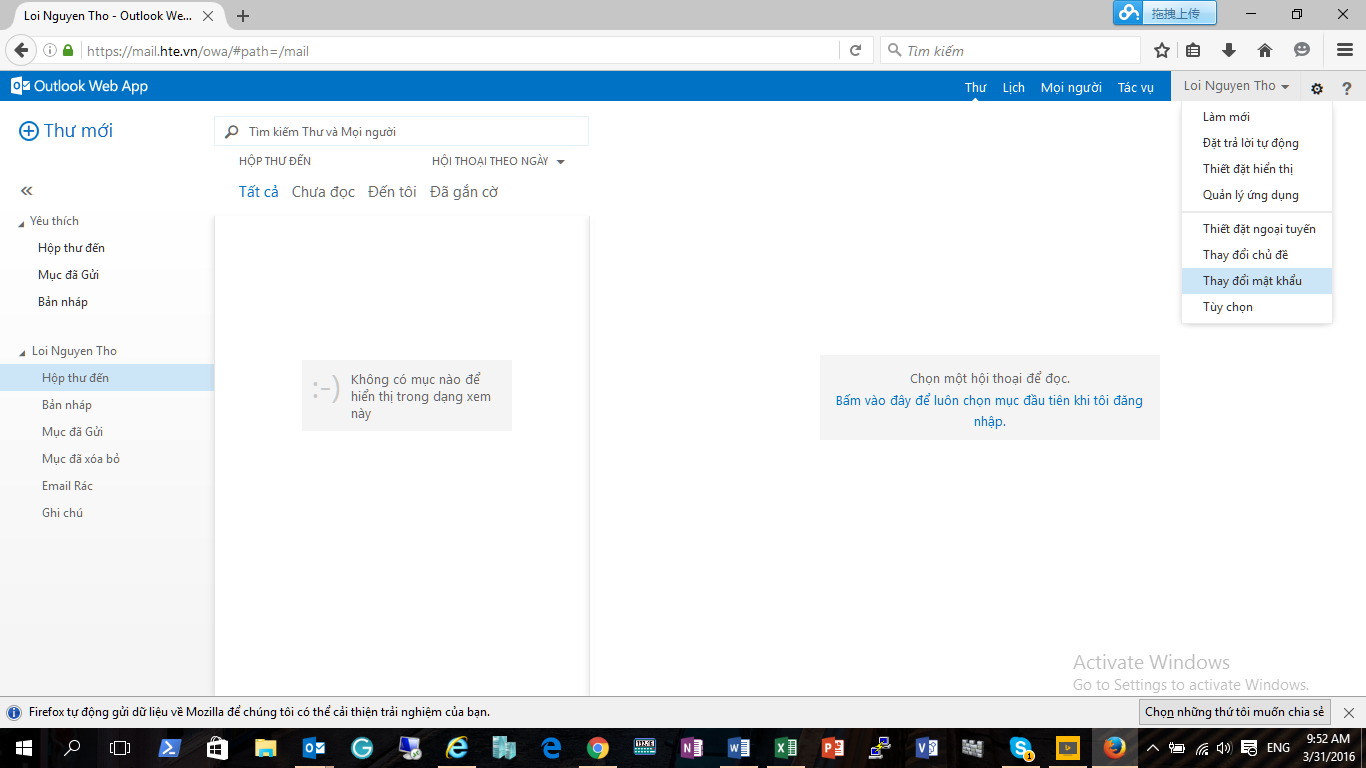 Thực hiện việc khai báo thông tin trong cửa sổ thay đổi mật khẩu và chọn save (lưu) để hoàn thành việc thay đổi mật khẩu của bạn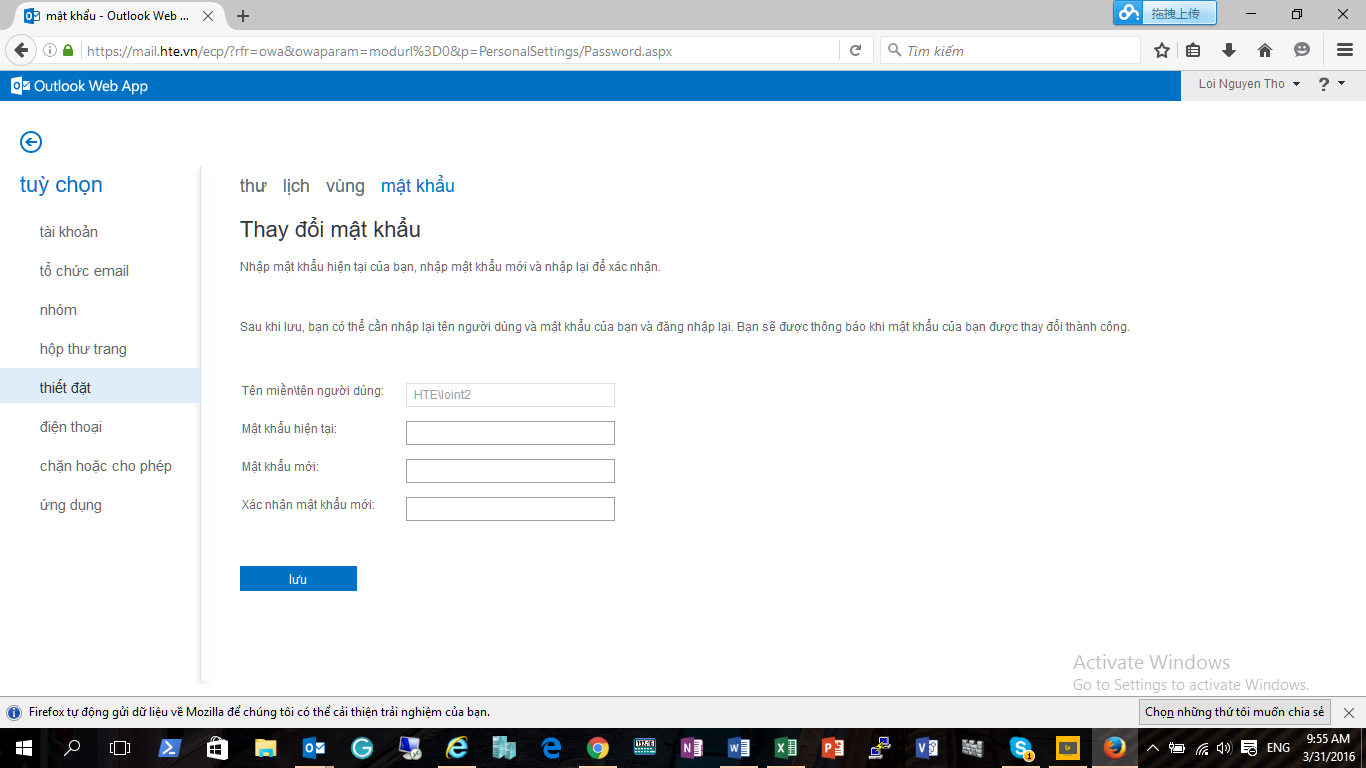 